@gmail.com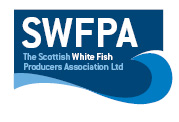 Creel PositionsEast and SE of BellrockNW CORNER56 25.445N  002 18.989WNE CORNER56 25.203N  002 15.082WSE CORNER56 22.943N  002 18.527WSW CORNER56 23.722N  002 21.191W15miles East of ArbroathNW Corner56 34.152N02 08.765WNE Corner56 34 206N02 04.048WSE Corner56 32.215N02 03.975WSW Corner56 32.519N02 08.350W12-14miles East ArbroathNW Corner56 34.754N02 12.668WNE Corner56 35.716N02 09.778WSE Corner56 33.074N02 09.614WSW Corner56 33.232N02 12.878WDate25/5/2023Vessel Name & Reg NoKIROAN AH45Skipper NameArthur SwankieSkipper Email Addressartyswankie@gmail.comSkipper Mobile No07770667776